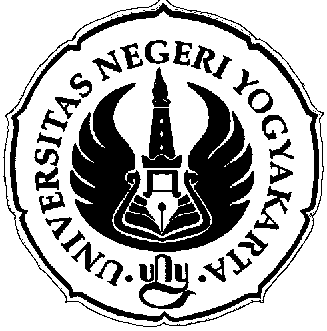 LAPORAN KEMAJUAN PELAKSANAANPENELITIANJUDUL:.........................................................................................................................................................................................................................................................................................................................................................................................................................................................................................................................NOMOR SUBKONTRAK....................................................NILAI KONTRAKRp. ..........................UNIVERSITAS NEGERI YOGYAKARTALEMBAGA PENELITIAN TAHUN ...........DAFTAR ISIHALAMAN JUDULABSTRAK (INTISARI) PROPOSALDAFTAR ISII. Bagian I	: PENDAHULUAN		  A. Latar Belakang		  B. Batasan dan Rumusan Masalah		  C. Tujuan Penelitian		  D. Langkah-langkah Pelaksanaan Penelitian		  E. Hasil Akhir yang DirencanakanII. Bagian II	: PELAKSANAAN PENELITIAN		  A. Persiapan		  B. Pelaksanaan Penelitian		  C. Faktor-Faktor Pendukung		  D. Faktor-Faktor Penghambat		  E. Jalan Keluar/Solusi yang Ditempuh		  F. KetercapaianIII. LAMPIRAN-LAMPIRAN		  A. Buku Catatan Harian Penelitian (Logbook)		  B. lampiran Lain yang Dianggap Perlu Bagian IPENDAHULUANA. Latar BelakangIsikan secara ringkas “apa dan mengapa” penelitian ini dilakukan (kutip ringkas dari proposal)B. Batasan dan Rumusan MasalahIsikan ekstraksi masalah yang akan dipecahkan dalam penelitian ini (kutip ringkas dari proposal)C.Tujuan Penelitian    (kutip ringkas dari proposal)D. Rencana/Disain Pelaksanaan PenelitianIsikan langkah-langkah pentahapan pelaksanaan penelitian ini, jika perlu buatlah bagan alir atau sejenisnya yang memberikan gambaran jelas dan mudah dipahami. Tuangkan pula tata-kala        (time schedule) lebih rinci dari pada yang tertuang dalam proposal.E. Hasil/Sasaran yang DirencanakanTuangkan luaran yang akan diujudkan oleh penelitian pada tahun ini. Jika multitahun, sebutkan pula sasaran yang telah dicapai pada tahun sebelumnya, dan sasaran tahun yang akan datang secara singkat. Disamping itu supaya dituliskan pula hasil lanjut dari luaran yang direncanakan.Bagian IIPELAKSANAAN PENELITIANA. PersiapanUraikan persiapan yang telah dilakukan agar penelitian ini bisa berjalan dengan baik. Jika penelitian Saudara merupakan penelitian tahun ke 2 atau ke 3, maka sebutkan pula hasil yang telah diperoleh pada tahun sebelumnya.B. Pelaksanaan KegiatanTuangkan pelaksanaan penelitian sesuai langkah-langkah yang didisain sebelumnya. Tuangkan pula secara naratif hasil sementara setiap pentahapan yang dilakukan.C. Faktor-Faktor PendukungSebutkan faktor-faktor eksternal yang mendukung pelaksanaan penelitian ini.D. Faktor-Faktor PenghambatSebutkan faktor-faktor yang menghambat pelaksanaan penelitian ini, baik internal maupun eksternal.E. Jalan Keluar/SolusiTuangkan solusi yang Saudara tempuh, sehingga penelitian ini dapat dilaksanakan dengan baik.F. KetercapaianTuangkan perkiraan prestasi yang dicapai sampai dengan laporan ini disusun. Juga perlu disampaikan kegiatan-kegiatan yang masih harus dilakukan setelah laporan kemajuan ini dan kemungkinannya penelitian dapat diselesaikan tepat waktu sesuai kontrak.JENIS/SKIM PENELITIANBIDANG PENELITIAN.............................................................. .............................................................KETUA PENELITIANGGOTANama      :1. .................................................................Jurusan  :2. .................................................................Fakultas :3. .................................................................4. .................................................................